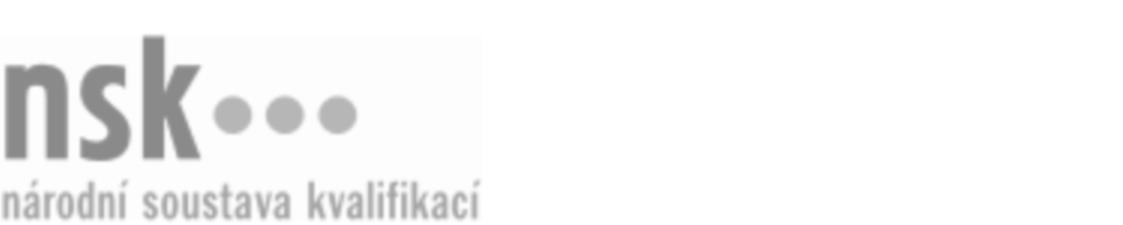 Kvalifikační standardKvalifikační standardKvalifikační standardKvalifikační standardKvalifikační standardKvalifikační standardKvalifikační standardKvalifikační standardŘemeslný výrobce / řemeslná výrobkyně perníků (kód: 29-042-H) Řemeslný výrobce / řemeslná výrobkyně perníků (kód: 29-042-H) Řemeslný výrobce / řemeslná výrobkyně perníků (kód: 29-042-H) Řemeslný výrobce / řemeslná výrobkyně perníků (kód: 29-042-H) Řemeslný výrobce / řemeslná výrobkyně perníků (kód: 29-042-H) Řemeslný výrobce / řemeslná výrobkyně perníků (kód: 29-042-H) Řemeslný výrobce / řemeslná výrobkyně perníků (kód: 29-042-H) Autorizující orgán:Ministerstvo zemědělstvíMinisterstvo zemědělstvíMinisterstvo zemědělstvíMinisterstvo zemědělstvíMinisterstvo zemědělstvíMinisterstvo zemědělstvíMinisterstvo zemědělstvíMinisterstvo zemědělstvíMinisterstvo zemědělstvíMinisterstvo zemědělstvíMinisterstvo zemědělstvíMinisterstvo zemědělstvíSkupina oborů:Potravinářství a potravinářská chemie (kód: 29)Potravinářství a potravinářská chemie (kód: 29)Potravinářství a potravinářská chemie (kód: 29)Potravinářství a potravinářská chemie (kód: 29)Potravinářství a potravinářská chemie (kód: 29)Potravinářství a potravinářská chemie (kód: 29)Týká se povolání:Pracovník řemeslné výroby perníkůPracovník řemeslné výroby perníkůPracovník řemeslné výroby perníkůPracovník řemeslné výroby perníkůPracovník řemeslné výroby perníkůPracovník řemeslné výroby perníkůPracovník řemeslné výroby perníkůPracovník řemeslné výroby perníkůPracovník řemeslné výroby perníkůPracovník řemeslné výroby perníkůPracovník řemeslné výroby perníkůPracovník řemeslné výroby perníkůKvalifikační úroveň NSK - EQF:333333Odborná způsobilostOdborná způsobilostOdborná způsobilostOdborná způsobilostOdborná způsobilostOdborná způsobilostOdborná způsobilostNázevNázevNázevNázevNázevÚroveňÚroveňPříjem a uchovávání surovin, polotovarů a přísad pro výrobu perníkůPříjem a uchovávání surovin, polotovarů a přísad pro výrobu perníkůPříjem a uchovávání surovin, polotovarů a přísad pro výrobu perníkůPříjem a uchovávání surovin, polotovarů a přísad pro výrobu perníkůPříjem a uchovávání surovin, polotovarů a přísad pro výrobu perníků33Volba technologického postupu pro výrobu perníků a výrobků z perníkového těstaVolba technologického postupu pro výrobu perníků a výrobků z perníkového těstaVolba technologického postupu pro výrobu perníků a výrobků z perníkového těstaVolba technologického postupu pro výrobu perníků a výrobků z perníkového těstaVolba technologického postupu pro výrobu perníků a výrobků z perníkového těsta33Příprava, výpočet spotřeby a úprava surovin pro výrobu perníkůPříprava, výpočet spotřeby a úprava surovin pro výrobu perníkůPříprava, výpočet spotřeby a úprava surovin pro výrobu perníkůPříprava, výpočet spotřeby a úprava surovin pro výrobu perníkůPříprava, výpočet spotřeby a úprava surovin pro výrobu perníků33Zhotovování různých druhů perníkového těstaZhotovování různých druhů perníkového těstaZhotovování různých druhů perníkového těstaZhotovování různých druhů perníkového těstaZhotovování různých druhů perníkového těsta33Dělení a tvarování perníkového těstaDělení a tvarování perníkového těstaDělení a tvarování perníkového těstaDělení a tvarování perníkového těstaDělení a tvarování perníkového těsta33Pečení výrobků z perníkového těstaPečení výrobků z perníkového těstaPečení výrobků z perníkového těstaPečení výrobků z perníkového těstaPečení výrobků z perníkového těsta33Příprava a použití základních náplní a polevPříprava a použití základních náplní a polevPříprava a použití základních náplní a polevPříprava a použití základních náplní a polevPříprava a použití základních náplní a polev33Dohotovování a zdobení perníků a výrobků z perníkového těstaDohotovování a zdobení perníků a výrobků z perníkového těstaDohotovování a zdobení perníků a výrobků z perníkového těstaDohotovování a zdobení perníků a výrobků z perníkového těstaDohotovování a zdobení perníků a výrobků z perníkového těsta33Uchovávání, skladování, balení a expedice perníků a výrobků z perníkového těstaUchovávání, skladování, balení a expedice perníků a výrobků z perníkového těstaUchovávání, skladování, balení a expedice perníků a výrobků z perníkového těstaUchovávání, skladování, balení a expedice perníků a výrobků z perníkového těstaUchovávání, skladování, balení a expedice perníků a výrobků z perníkového těsta33Posuzování jakosti perníků a výrobků z perníkového těstaPosuzování jakosti perníků a výrobků z perníkového těstaPosuzování jakosti perníků a výrobků z perníkového těstaPosuzování jakosti perníků a výrobků z perníkového těstaPosuzování jakosti perníků a výrobků z perníkového těsta33Prodej perníků a výrobků z perníkového těstaProdej perníků a výrobků z perníkového těstaProdej perníků a výrobků z perníkového těstaProdej perníků a výrobků z perníkového těstaProdej perníků a výrobků z perníkového těsta33Provádění hygienicko-sanitační činnosti v pekařské výrobě, dodržování bezpečnostních předpisů a zásad bezpečnosti potravinProvádění hygienicko-sanitační činnosti v pekařské výrobě, dodržování bezpečnostních předpisů a zásad bezpečnosti potravinProvádění hygienicko-sanitační činnosti v pekařské výrobě, dodržování bezpečnostních předpisů a zásad bezpečnosti potravinProvádění hygienicko-sanitační činnosti v pekařské výrobě, dodržování bezpečnostních předpisů a zásad bezpečnosti potravinProvádění hygienicko-sanitační činnosti v pekařské výrobě, dodržování bezpečnostních předpisů a zásad bezpečnosti potravin33Obsluha a seřizování strojů a zařízení při výrobě perníků a výrobků z perníkového těstaObsluha a seřizování strojů a zařízení při výrobě perníků a výrobků z perníkového těstaObsluha a seřizování strojů a zařízení při výrobě perníků a výrobků z perníkového těstaObsluha a seřizování strojů a zařízení při výrobě perníků a výrobků z perníkového těstaObsluha a seřizování strojů a zařízení při výrobě perníků a výrobků z perníkového těsta33Vedení provozní evidence při výrobě a prodeji pekařských výrobkůVedení provozní evidence při výrobě a prodeji pekařských výrobkůVedení provozní evidence při výrobě a prodeji pekařských výrobkůVedení provozní evidence při výrobě a prodeji pekařských výrobkůVedení provozní evidence při výrobě a prodeji pekařských výrobků33Řemeslný výrobce / řemeslná výrobkyně perníků,  28.03.2024 17:29:20Řemeslný výrobce / řemeslná výrobkyně perníků,  28.03.2024 17:29:20Řemeslný výrobce / řemeslná výrobkyně perníků,  28.03.2024 17:29:20Řemeslný výrobce / řemeslná výrobkyně perníků,  28.03.2024 17:29:20Strana 1 z 2Strana 1 z 2Kvalifikační standardKvalifikační standardKvalifikační standardKvalifikační standardKvalifikační standardKvalifikační standardKvalifikační standardKvalifikační standardPlatnost standarduPlatnost standarduPlatnost standarduPlatnost standarduPlatnost standarduPlatnost standarduPlatnost standarduStandard je platný od: 30.08.2023Standard je platný od: 30.08.2023Standard je platný od: 30.08.2023Standard je platný od: 30.08.2023Standard je platný od: 30.08.2023Standard je platný od: 30.08.2023Standard je platný od: 30.08.2023Řemeslný výrobce / řemeslná výrobkyně perníků,  28.03.2024 17:29:20Řemeslný výrobce / řemeslná výrobkyně perníků,  28.03.2024 17:29:20Řemeslný výrobce / řemeslná výrobkyně perníků,  28.03.2024 17:29:20Řemeslný výrobce / řemeslná výrobkyně perníků,  28.03.2024 17:29:20Strana 2 z 2Strana 2 z 2